Relay For Life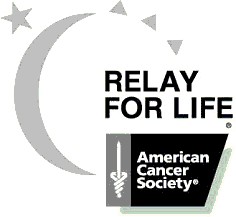 of River Falls - Pierce CountyRiver Falls High SchoolLuminaria Ceremony – Friday at 9:30pmLIGHT THE WAY WITH HOPEA Very Special Luminaria Ceremony is plannedYour $10.00 donation per bag will place a Luminary along the pathway to memorialize or honor someone you love. Personalize messages and/or pictures can be added to the Luminaria along with the individual’s name.NAME to be put on EACH bag:Bag 1:________________________________Please circle:      IN HONOR OF           IN MEMORY OFmessage:______________________________ Bag 2:________________________________Please circle:      IN HONOR OF           IN MEMORY OFmessage:______________________________ Your Name:_____________________________________Your Team Name (if applicable)Telephone: ____________________________Thank you for your support!Make your check payable to:American Cancer Society  and mail this form to:(bags also available at event)Kelcie Paul957 County Road THammond, WI  54015Relay For Lifeof River Falls - Pierce CountyRiver Falls High SchoolLuminaria Ceremony – Friday at 9:30pmLIGHT THE WAY WITH HOPEA Very Special Luminaria Ceremony is plannedYour $10.00 donation per bag will place a Luminary along the pathway to memorialize or honor someone you love. Personalize messages and/or pictures can be added to the Luminaria along with the individual’s name.NAME to be put on EACH bag:Bag 1:________________________________Please circle:      IN HONOR OF           IN MEMORY OFmessage:______________________________ Bag 2:________________________________Please circle:      IN HONOR OF           IN MEMORY OFmessage:______________________________ Your Name:_____________________________________Your Team Name (if applicable)Telephone: ____________________________Thank you for your support!Make your check payable to:American Cancer Society  and mail this form to:(bags also available at event)Kelcie Paul957 County Road THammond, WI  54015